
VIKTIG!! Dere henter kostymet deres i kostyme avdelingen på Oseberg samme dag som det er forestilling. De som danser lørdagsforestillingene må huske å levere inn kostyme på Oseberg etter siste forestillingen lørdag slik at de som danser søndag kan hente det samme kostymet på søndag før generalprøven. Om lørdagsdanserne ikke leverer inn på kvelden vil en som danser på søndag stå uten kostyme.  
Det er lurt å levere inn kostymet så snart du er ferdig med dansen din og ikke vente til forestillingen er over. Da unngår vi mye kø. Kostymer som blir ødelagt ved uforsiktig bruk må erstattes/repareres. Ved sykdom el. på forestillingene må kostymet levers raskt! 

Hår: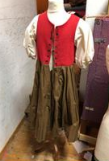 Følgende informasjon ligger på nettsiden www.extend.as under «siste nytt»: 
1. Tider for ekstra treninger, fellestreninger, generalprøve, sceneprøve og forestilling. 
2. Foreldrehjelp til forestillingen. Det er mye å holde styr på bak scenen, i kiosken, sette opp kulisser og som vakt. Vi trenger hjelp for at alle skal ha en flott opplevelse på scenen. Om det er mange foreldre som hjelper til blir vaktene korte. Håper alle kan sette av litt tid til å hjelpe til med en av vaktene. 
3. Billettsalget har startet. Billetter bestilles kun på: ticketco.no Pris 190 kr + billettavgift
4. Sminke lapper legges ut så snart de er klare.

Trenger du ballettutstyr?
Skøyteshop har det meste innen ballettutstyr til en rimelig pris og holder til vegg i vegg med Extend
Kontakt Jeanett Sannum mail: jeanett@skoyteshop.com
Åpent: Mandag 16-19, Torsdag 16-19Dansen heter:Landsbyfolk gjør seg klar til kampHvilken danseklasse det gjelder:Grad 7 2003-2007 fredag kl.15Hvem er lærer / instruktør:RebekkaHvem er kostymeansvarlig: Anja, RebekkaPlassering av dans på showet:Akt 2, dans nr.28Hvilke(n) forestilling(er) er de med på:Alle forestillingerNår er generalprøven for denne klassen:Samme dagen som du har forestillingeneDette får dere låne av ExtendDette må dere skaffe selvSnørekjoler
kjepper Rosa ballettsko, rosa ballettights og drakt under kjolen. Jenter:ballettknute